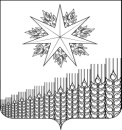 АДМИНИСТРАЦИЯ НОВОМИХАЙЛОВСКОГО  СЕЛЬСКОГО ПОСЕЛЕНИЯ КУЩЁВСКОГО РАЙОНАПОСТАНОВЛЕНИЕот 24.09.2019 года	                                                                                        № 92с.НовомихайловскоеОб утверждении Положения о порядке списания выполненных работ и затрат по незавершенным строительством объектам и не пригоднымдля дальнейшего строительства, финансирование которых осуществлялось за счет средств бюджета Новомихайловского сельского поселения Кущевского районаВ соответствии с приказами Минфина России от 06 декабря 2010 года  № 162н «Об утверждении Плана счетов бюджетного учета и Инструкции по его применению», от 16 декабря 2010 года № 174н «Об утверждении Плана счетов бухгалтерского учета бюджетных учреждений и Инструкции по его применению», от 23 декабря 2010 года № 183н «Об утверждении Плана счетов бухгалтерского учета автономных учреждений и Инструкции по его применению», в целях определения единых требований к списанию с баланса администрации Новомихайловского сельского поселения Кущевского района или с балансов отраслевых (функциональных) органов администрации Новомихайловского сельского поселения Кущевского района (являющихся главными распорядителями средств бюджета Новомихайловского сельского поселения Кущевского района, выделенных на строительство объектов), муниципальных учреждений, осуществлявших функции заказчика-застройщика (заказчика), выполненных работ и затрат по незавершенным строительством объектам и не пригодным для дальнейшего строительства, финансирование которых осуществлялось за счет средств бюджета Новомихайловского сельского поселения Кущевского района, п о с т а н о в л я ю:1. Утвердить:1) положение  о  порядке  списания  выполненных  работ и затрат  по  незавершенным  строительством  объектам  и не пригодным  для  дальнейшего строительства,  финансирование  которых  осуществлялось за счет средств бюджета Новомихайловского сельского поселения Кущевского района (приложение № 1); 2)	состав муниципальной межведомственной комиссии па вопросам списания выполненных работ и затрат по незавершенным строительством объектам и не пригодным для дальнейшего строительства, финансирование которых осуществлялось за счет средств бюджета Новомихайловского сельского поселения Кущевского района (приложение № 2);3)	положение о муниципальной межведомственной комиссии по вопросам списания выполненных работ и затрат по незавершенным строительством объектам и не пригодным для дальнейшего строительства, финансирование которых осуществлялось за счет средств бюджета Новомихайловского сельского поселения Кущевского района (приложение № 3).3. Общему отделу администрации Новомихайловского сельского поселения Кущевского района (Ильяшенко М.О.) обнародовать и разместить на официальном сайте администрации Новомихайловского сельского поселения Кущевского района в сети интернет.4.	Контроль за выполнением настоящего постановления оставляю за собой.5.	Постановление вступает в силу со дня его обнародования.Глава Новомихайловского сельского поселенияКущевского района                                                                             Ю.И.НиколенкоПРИЛОЖЕНИЕ № 1к Положению о порядке списания выполненных работ и затрат по незавершенным строительством объектам и не пригодным для дальнейшего строительства,финансирование которых осуществлялосьза счет средств бюджета Новомихайловского сельского поселения Кущевского районаУТВЕРЖДАЮГлава Новомихайловского сельского поселения Кущевского района________________Ю.И.Николенко«_______»_____________20___г.ВЕДОМОСТЬсписания выполненных работ и затрат по незавершенным строительством объектам и не пригодным для дальнейшего строительства, финансирование которых осуществлялось за счет средств бюджетаНовомихайловского сельского поселения Кущевского районаРуководитель учреждения представляющего материалы на списание           ___________________________ФИОГлавный бухгалтер учреждения представляющего материалы на списание ____________________________ФИО	___________________________<*> Стоимость строительства графа 4 показывается в двух уровнях: в числителе - в базовых ценах (1984 г., 1991 г., 1995 г., 2001 г.); в знаменателе - в текущих ценах, предусмотренных утвержденным проектом.ПРИЛОЖЕНИЕ № 1УТВЕРЖДЕНОпостановлением администрацииНовомихайловского сельского поселения Кущевского районаот 24.09.2019 года  №  92ПОЛОЖЕНИЕо порядке списания выполненных работ и затрат по незавершенным строительством объектам и не пригодным для дальнейшего строительства, финансирование которых осуществлялось за счет средств бюджета Новомихайловского сельского поселения  Кущевского района1. Общие положения1.1. Положение о порядке списания выполненных работ и затрат по незавершенным строительством объектам и не пригодным для дальнейшего строительства, финансирование которых осуществлялось за счет средств бюджета Новомихайловского сельского поселения Кущевского района (далее - Положение), устанавливает порядок списания выполненных работ и затрат по незавершенным строительством объектам, которые образовались на балансе администрации Новомихайловского сельского поселения Кущевского района, отраслевых (функциональных) органов администрации Новомихайловского сельского поселения Кущевского района, являющихся главными распорядителями средств бюджета Новомихайловского сельского поселения Кущевского района, выделенных на строительство объектов, муниципальных учреждений, осуществляющих функции заказчика-застройщика (заказчика) (далее - заказчики-застройщики (заказчики)).1.2. В состав выполненных работ и затрат по незавершенным строительством объектам входят выполненные строительно-монтажные работы и сопутствующие им предпроектные, проектные, проектно-изыскательские работы, изыскательские работы, технико-экономические обоснования (в дальнейшем - ТЭО), оборудование, прочие работы и затраты, входящие в сметы строек (виды работ, услуг, установленных приказом Федерального агентства по техническому регулированию и метрологии от 31 января 2014 года № 14-ст «О принятии и введении в действие Общероссийского классификатора видов экономической деятельности (ОКВЭД2) ОК 029-2014 (КДЕС Ред. 2) и Общероссийского классификатора продукции по видам экономической деятельности (ОКПД2) ОК 034-2014 (КПЕС 2008)», а также сопутствующие им предпроектные, проектные, проектно-изыскательские работы, изыскательские работы, технико-экономические обоснования, приобретенное оборудование, прочие работы и затраты, входящие в сметы строек, затраты по реконструкции и капитальному ремонту).1.3.	Выполненные работы и затраты по незавершенным строительством объектам списываются с баланса заказчика-застройщика (заказчика) в случаях, когда:1)	объект   незавершенного   строительства   не   является   предметомдействующих договоров строительного подряда и отсутствует экономическая целесообразность дальнейшего строительства;2)	возведенные строительные конструкции и (или) элементы конструкций в результате длительного перерыва в строительстве частично или полностью разрушены и не пригодны для дальнейшего использования, то есть не отвечают нормативно-техническим требованиям;3)	проектная (предпроектная) документация не соответствует законодательству в связи с изменениями нормативно-правовой базы или, регулирующей требования к проектной (предпроектной) документации, и (или) истек срок действия документации.1.4.	В целях осуществления списания выполненных работ и затрат по незавершенным строительством объектам заказчики-застройщики выступают с ходатайством перед руководителем отраслевого (функционального) органа администрации Новомихайловского сельского поселения Кущевского района, главным распорядителем бюджетных средств, через который осуществлялось финансирование соответствующего объекта за счет средств бюджета Новомихайловского сельского поселения Кущевского района, о списании работ и затрат по незавершенным строительством объектам и не пригодным для дальнейшего строительства.1.5. Отраслевым (функциональным) органом администрации Новомихайловского сельского поселения Кущевского районаили главным распорядителем бюджетных средств совместно с заказчиком-застройщиком приказом или распоряжением создается комиссия (далее - Комиссия), для подведомственных учреждений администрации Новомихайловского сельского поселения Кущевского района, создает приказ о создании комиссии издает заказчик-застройщик и проводятся следующие мероприятия;1)	осмотр объекта, установление непригодности элементов, конструкций и оборудования к восстановлению и дальнейшему использованию, установление причин непригодности, проверка имеющейся документации по строящемуся объекту, для чего Комиссия вправе привлекать специализированные организации (с отнесением затрат на деятельность заказчика-застройщика, заказчика);2)	выявление ответственных лиц за состояние объекта и внесение предложений по привлечению их к дисциплинарной или иной установленной законодательством ответственности;3)	проведение инвентаризации имущества и финансовых обязательств, по результатам которой составляется перечень соответствующих затрат по объекту незавершенного строительства;4)	оценка стоимости работ и затрат, подлежащих списанию, исходя из сметной стоимости строительства, с пересчетом сметных цен в текущие цены, действующие в период фактического выполнения строительных работ;5)	составление по результатам работы комиссии акта о целесообразности (либо нецелесообразности) списания выполненных работ и затрат по незавершенному строительством объекту;6)	подготовка ходатайства о списании выполненных работ и затрат, в котором отражаются:технико-экономическая характеристика объекта незавершенного строительства;предложение о согласовании списания затрат с обоснованием причин их списания;информация о финансировании объекта (с расшифровкой по годам финансирования);7)	подготовка всех необходимых документов и материалов, которые в соответствии с настоящим Положением должны быть представлены главным распорядителем бюджетных средств с ходатайством о списании выполненных работ и затрат в межведомственную комиссию администрации Новомихайловского сельского поселения Кущевского района для решения вопроса о списании.1.6.	Решение вопросов, связанных со списанием выполненных работ и затрат по незавершенным строительством объектам и не пригодным для дальнейшего строительства, финансирование которых осуществлялось за счет средств бюджета Новомихайловского сельского поселения Кущевского района, осуществляет уполномоченный орган - муниципальная межведомственная комиссия по вопросам списания выполненных работ и затрат по незавершенным строительством объектам и не пригодным для дальнейшего строительства, финансирование которых осуществлялось за счет средств бюджета Новомихайловского сельского поселения Кущевского района(далее - межведомственная комиссия), состав которой утверждается настоящим постановлением.  Для участия в заседаниях комиссии могут приглашаться независимые эксперты с их согласия.Задачи и функции межведомственной комиссии  определяются Положением о межведомственной комиссии согласно приложению № 3  к настоящему постановлению. В межведомственную комиссию могут входить заместители главы администрации Новомихайловского сельского поселения Кущевского района, представители главного распорядителя бюджетных средств и соответствующих отраслевых   (функциональных)   органов   администрации Новомихайловского сельского поселения Кущевского района, управления муниципальным имуществом, отдела правового и кадрового обеспечения управления делами, отдела экономического развития администрации муниципального образования Кущевский  район, депутаты Совета муниципального образования Кущевский  район.1.7.	К компетенции межведомственной комиссии относятся:1) рассмотрение ходатайств, документов и материалов на списание выполненных работ и затрат по незавершенным строительством объектам в порядке, установленном настоящим Положением;2)	выработка предложений по дальнейшему использованию и способах вовлечения в хозяйственный оборот незавершенных строительством объектов, находящихся в муниципальной собственности, в том числе:о завершении строительства объекта; о консервации объекта;3)	в случае невозможности дальнейшего использования указанных объектов - принятие решения о списании выполненных работ и затрат по незавершенным строительством объектам, финансирование которых осуществлялось за счет средств бюджета     Новомихайловского сельского поселения Кущевского района;4)	составление протокола заседания межведомственной комиссии, отражающего решение межведомственной комиссии (в том числе решение о списании выполненных работ и затрат по выполненным работам по объектам, незавершенным строительством) и доведение его до главного распорядителя бюджетных средств.1.8.	Заседания   межведомственной   комиссии   проводятся   по мере необходимости.  Дата  заседания определяется председателем межведомственной комиссии.1.9.	Информацию для формирования повестки заседания межведомственной комиссии секретарю комиссии предоставляет главный распорядитель бюджетных средств, представляющий на рассмотрение ходатайство и документы на списание незавершенных строительством объектов.1.10. Решение межведомственной комиссии (один экземпляр протокола заседания межведомственной комиссии) доводится до сведения заказчика-застройщика (заказчика).1.11.	 Протоколы заседаний межведомственной комиссии и материалы к ним хранятся у главного распорядителя бюджетных средств, представившего на рассмотрение межведомственной комиссии документы по списанию выполненных работ и затрат по незавершенным строительством объектам, в соответствии с правилами хранения архивных документов и номенклатурой дел.2. Порядок списания выполненных работ и затрат по незавершенным строительством объектам.2.1. Составленные в соответствии с настоящим Положением материалы на списание выполненных работ и затрат по незавершенным строительством объектам направляются заказчиком-застройщиком (заказчиком) - в межведомственную комиссию.2.2. Заказчики-застройщики (заказчики), составляют опись   соответствующих объектов по форме  «Ведомость списания выполненных работ и затрат по незавершенным строительством объектам и не пригодным для дальнейшего строительства, финансирование которых осуществлялось за счет средств бюджета Новомихайловского сельского поселения Кущевского района» (приложение № 1 к Положению).2.3. Заказчик-застройщик (заказчик) направляет ходатайство о списании затрат, подготовленное Комиссией (образованной в соответствии с пунктом 1.5 настоящего Положения) главному распорядителю бюджетных средств, а учреждения подведомственные администрации Новомихайловского сельского поселения Кущевского района являющиеся заказчиками-застройщиками (заказчиками) направляют ходатайство о списании выполненных работ и затрат по незавершенным строительством объектам и не пригодным для дальнейшего строительства напрямую в межведомственную комиссию, в соответствии с пунктом 2.1 настоящего Положения с приложением следующих документов:1)	пояснительная записка (приложение № 2 к положению).К пояснительной записке должны быть приложены:копии документов, регламентирующих строительство объектов за счет средств бюджета Новомихайловского сельского поселения Кущевского района;справка о затратах на незавершенное строительство, числящихся на балансе заказчика (перечень затрат, числящихся на балансе заказчика (застройщика), на объект незавершенного строительства);ведомость затрат по объектам незавершенного строительства; справка о том, что объект не является предметом действующего договора строительного подряда (с приложением подтверждающих документов);информация о наличии проектной (предпроектной) документации и о сроках действия технических условий;документ, подтверждающий идентификацию объекта (в случае изменения его наименования);фотографии объекта незавершенного строительства (при наличии);акт технического обследования объекта, справка о техническом состоянии объекта;приказ или распоряжение о создании комиссии главным распорядителем бюджетных средств.2)	ведомость списания выполненных работ и затрат по незавершенным строительством объектам и не пригодным для дальнейшего строительства, финансирование которых осуществлялось за счет средств бюджета Новомихайловского сельского поселения Кущевского района (приложение №1 к Положению);3)	проект акта списания выполненных работ и затрат незавершенного строительства (приложение №3 к Положению).В случае отсутствия документов, регламентирующих строительство объектов за счет средств бюджета Новомихайловского сельского поселения Кущевского районаи подтверждающих финансирование данных объектов, утраченных вследствие истечения срока хранения (в соответствии с Перечнем типовых управленческих документов, образующихся в деятельности организаций, с указанием сроков хранения, утвержденным руководителем Федеральной архивной службы России 06 октября 2000 года), либо вследствие утери, заказчиками-застройщиками прилагается к ходатайству акт об утрате документации.2.4. Главный распорядитель бюджетных средств регистрирует поступившее к нему ходатайство о согласовании списания затрат и документы, указанные в пункте 2.3 настоящего Положения, в журнале входящей корреспонденции в день его поступления.2.5.	В течение 3 рабочих дней с даты поступления ходатайства главный распорядитель бюджетных средств направляет данное ходатайство на рассмотрение в межведомственную комиссию для согласования списания затрат.2.6.	Срок рассмотрения представленных в межведомственную комиссию документов не должен превышать 20 дней с даты поступления к ней указанных документов. Межведомственная комиссия вправе выезжать на место размещения объекта незавершенного строительства.2.7.	Межведомственная комиссия:рассматривает представленные материалы и документы;принимает решения о способах вовлечения в хозяйственный оборот находящихся в муниципальной собственности незавершенных строительством объектов, в том числе:1)	о завершении строительства объекта;2)	консервации объекта;принимает решение о списании выполненных работ и затрат по незавершенным строительством объектам, финансирование которых осуществлялось за счет средств бюджета Новомихайловского сельского поселения Кущевского района, при невозможности восстановления и использования данных объектов;подготавливает сводные данные, которые составляются по форме 2 и форме 2а (приложения №4 и №5 к Положению) - «Сводная ведомость списания выполненных работ и затрат по незавершенным строительством объектам и не пригодным для дальнейшего строительства, финансирование которых осуществлялось за счет средств бюджета Новомихайловского сельского поселения Кущевского района».2.8.	При составлении Сводной ведомости по форме 2 (форме 2а) принимаются данные, приведенные в приложении № 1 к Положению, которые представлены муниципальными учреждениями, отраслевыми (функциональными) органами администрации Новомихайловского сельского поселения Кущевского района, главным распорядителем бюджетных средств по соответствующим объектам.В сводной ведомости перечисляются объекты, по которым может быть произведено списание затрат по незавершенным строительством объектам и не пригодным для дальнейшего строительства, финансирование которых осуществлялось за счет средств бюджета Новомихайловского сельского поселения Кущевского района, и стоимости этих работ, приведенных соответственно в графе 8 формы 2 или графе 11 формы 2а.В Сводную ведомость включаются только те объекты, по которым списание незавершенного строительства признается межведомственной комиссией достаточно обоснованным.2.9. Решение о списании выполненных работ и затрат по незавершенным строительством объектам принимается при отсутствии иных предложений по распоряжению незавершенным строительством объектом и оформляется протоколом заседания межведомственной комиссии в двух экземплярах, один из которых в течение 3 рабочих дней со дня получения направляется главным распорядителем бюджетных средств заказчику-застройщику (заказчику), второй остается в деле межведомственной комиссии.2.10.	 Основанием для отказа в согласовании списания затрат являются:возможность восстановления и использования объекта незавершенного строительства, использования его элементов, узлов, деталей, конструкций, материалов и оборудования;представление не всех документов, предусмотренных пунктом 5 настоящего Положения;соответствие проектной	(предпроектной)    документации   законода-тельству.2.11.	 Заказчик-застройщик (заказчик) регистрирует полученный экземпляр протокола заседания межведомственной комиссии о согласовании списания затрат в журнале входящей корреспонденции в день его поступления.2.12.	 Списание сформированных затрат с баланса заказчиком-застройщиком (заказчиком) осуществляется по мере получения им протокола заседания межведомственной комиссии путем издания руководителем соответствующего заказчика-застройщика (заказчика) приказа о списании выполненных работ и затрат по незавершенным строительством объектам и подписания акта списания выполненных работ и затрат незавершенного строительства (приложение № 3 к Положению). Акт утверждается руководителем заказчика - застройщика (заказчика) и содержит в заключительной части следующие сведения: наименование организации, основание для составления акта, наименование объекта незавершенного строительства, затраты по которому подлежат списанию, учетный номер объекта, дата принятия к бухгалтерскому учету, краткая индивидуальная характеристика объекта, сведения о затратах, связанных со списанием объекта, причина списания.2.13.	 Копии издаваемых приказов и актов списания выполненных работ и затрат незавершенного строительства направляются для сведения в межведомственную комиссию и передаются на хранение в отраслевой, функциональный орган администрации Новомихайловского сельского поселения Кущевского района, представивший документы на списание выполненных работ и затрат по незавершенным строительством объектам на рассмотрение межведомственной комиссии.2.14.	 До принятия решения о списании выполненных работ и затрат по незавершенным строительством объектам, работы и затраты учитываются заказчиками-застройщиками (заказчиками) в порядке, определенном нормативными документами по организации строительных работ.Специалист администрации Новомихайловскогосельского поселения Кущевского района                                                      С.И.БутПРИЛОЖЕНИЕ № 2к Положению о порядке списания выполненных работ и затрат по незавершенным строительством объектам и не пригодным для дальнейшего строительства, финансирование которых осуществлялось за счет средств бюджета Новомихайловскогосельского поселения             Кущевского районаПОЯСНИТЕЛЬНАЯ ЗАПИСКАк ходатайству о списании выполненных работ и затрат по незавершенным строительством объектам и не пригодным для дальнейшего строительства, финансирование которых осуществлялось за счет средств бюджета Новомихайловского сельского поселения  Кущевского района 1.	Наименование учреждения, отраслевого (функционального) органа администрации Новомихайловского сельского поселения Кущевского района, представляющего материалы на списание соответствующих затрат.2.	Технико-экономическая характеристика.3.	Наименование органа и ссылка на документ, подтверждающий обоснованность выполнения соответствующих работ, с указанием года начала строительства объекта со ссылкой на документ, подтверждающий этот год.4.	Краткое изложение предложения о списании выполненных работ и затрат незавершенного строительства по объектам, перечисленным в Ведомости по форме согласно приложению № 1, с освещением следующих вопросов:причины списания;обоснования стоимости выполненных работ, принятой на баланс заказчика-застройщика (заказчика);информация о финансировании объекта (с расшифровкой по годам финансирования);заключения Комиссии по списанию выполненных работ и затрат по незавершенным строительством объектам о возможности (невозможности) продолжения строительства;обоснования предложения о списании затрат и установленной суммы, подлежащей списанию. 5.	Прочие пояснения. Специалист администрации Новомихайловского сельского поселенияКущевского района                                                                                          С.И.БутПРИЛОЖЕНИЕ № 2УТВЕРЖДЕН постановлением администрации Новомихайловского сельского поселения Кущевского районаот 24.09.2019 года № 92 СОСТАВмуниципальной межведомственной комиссии по вопросам списания выполненных работ и затрат по незавершенным строительством объектам и не пригодным для дальнейшего строительства, финансирование которых осуществлялось за счет средств бюджета Новомихайловского сельского поселения Кущевского районаПРИЛОЖЕНИЕ № 3к Положению о порядке списания выполненных работ и затрат по незавершенным строительством объектам и не пригодным для дальнейшего строительства, финансирование которых осуществлялось за счет средств бюджета Новомихайловского сельского поселения Кущевского района УТВЕРЖДАЮ_______________________должность, ФИО руководителя учреждения, отраслевого, функционального органа администрации Новомихайловского сельского поселения Кущевского района  осуществляющего списание затратАКТсписания выполненных работ и затрат незавершенного строительства№ _____	 «	»	20___г.Наименование организации ________________________________________________________________________________________________________Наименование объекта незавершенного строительств__________________________________________________________________________________Причина списания________________________________________________Сведения об объекте незавершенного строительства<*>Заполняется    только   для    комплексного   (составного) объекта незавершенного строительства.Заключение комиссии:В результате осмотра указанного в настоящем акте объекта незавершенного строительства установлено:___________________________________________________________________________________________________________________________________________________________________________________________Подлежит списанию:__________________________________________	рублей(прописью)Перечень прилагаемых документов:	Председатель комиссии:Руководитель организации__________________________________________	(подпись)	                   (расшифровка подписи)Члены комиссии:Сведения о затратах, связанных со списанием объекта незавершенного строительства с бухгалтерского учета, и о поступлении материальных ценностей от их списанияРезультаты списания________________________________________________Главный бухгалтер _________________________________________________	      (подпись)                      (расшифровка подписи)Специалист администрации Новомихайловского сельского поселения Кущевского района                                                  С.И.БутПРИЛОЖЕНИЕ № 3УТВЕРЖДЕНО постановлением  администрации Новомихайловскогос ельского поселения  Кущевского районаот _______________№_____ПОЛОЖЕНИЕо муниципальной межведомственной комиссии по вопросам списания выполненных работ и затрат по незавершенным строительством объектам и не пригодным для дальнейшего строительства, финансирование которых осуществлялось за счет средств бюджета Новомихайловского сельского поселения Кущевского района1. Общие положенияМуниципальная межведомственная комиссия по вопросам списания выполненных работ и затрат по незавершенным строительством объектам и не пригодным для дальнейшего строительства, финансирование которых осуществлялось за счет средств бюджета Новомихайловского сельского поселения Кущевского района (далее – межведомственная комиссия), является коллегиальным уполномоченным органом, осуществляющим деятельность по принятию решений во исполнение положений приказов Минфина России от 06 декабря 2010 года № 162н «Об утверждении Плана счетов бюджетного учета и Инструкции по его применению», от 16 декабря 2010 года № 174н «Об утверждении Плана счетов бухгалтерского учета бюджетных учреждений и Инструкции по его применению», от 23 декабря 2010 года № 183н «Об утверждении Плана счетов бухгалтерского учета автономных учреждений и Инструкции по его применению» в части списания выполненных работ и затрат по незавершенным строительством объектам и не пригодным для дальнейшего строительства, финансирование которых осуществлялось за счет средств бюджета Новомихайловского сельского поселения Кущевского района.1.2. Межведомственная комиссия в своей деятельности руководствуется Конституцией Российской Федерации, федеральным законодательством, законодательством Краснодарского края, муниципальными правовыми актами Новомихайловского сельского поселения Кущевского района и настоящим Положением  о муниципальной межведомственной комиссии по вопросам списания выполненных работ и затрат по незавершенным строительством объектам и не пригодным для дальнейшего строительства, финансирование которых осуществлялось  за счет средств бюджета Новомихайловского сельского поселения Кущевского района (далее – Положение о комиссии).2.Задачи межведомственной комиссииОсновными задачами комиссии являются:1)	принятие решения по дальнейшему использованию и способах вовлечения в хозяйственный оборот незавершенных строительством объектов, находящихся в муниципальной собственности, в том числе:о завершении строительства объекта; о консервации объекта;2)	принятие решения о списании выполненных работ и затрат по незавершенным строительством объектам, финансирование которых осуществлялось за счет средств бюджета Новомихайловского сельского поселения Кущевского района (в случае невозможности дальнейшего использования указанных объектов) в соответствии с Положением о порядке списания выполненных работ и затрат по незавершенным строительством объектам и не пригодным для дальнейшего строительства, финансирование которых осуществлялось за счет средств бюджета Новомихайловского сельского поселения Кущевского района.3. Функции межведомственной комиссииОсновными функциями межведомственной комиссии являются:рассмотрение ходатайств, документов и материалов на списание выполненных работ и затрат по незавершенным строительством объектам, финансирование которых осуществлялось за счет средств бюджета Новомихайловского сельского поселения Кущевского района, полученных от отраслевых (функциональных) органов администрации Новомихайловского сельского поселения Кущевского района, являющихся главными распорядителями средств бюджета Новомихайловского сельского поселения Кущевского района, выделенных на строительство объектов и строительство учреждений, подведомственных администрации Новомихайловского сельского поселения Кущевского района;выработка предложений по дальнейшему использованию и способах вовлечения в хозяйственный оборот незавершенных строительством объектов, находящихся в муниципальной собственности, или по принятию решения о списании выполненных работ и затрат по незавершенным строительством объектам в случае невозможности их дальнейшего использования;составление протокола заседания межведомственной комиссии,
отражающего решение межведомственной комиссии (в т.ч. решение о списании выполненных работ и затрат по выполненным работам по объектам, незавершенным строительством) и доведение его до соответствующего главного распорядителя бюджетных средств Новомихайловского сельского поселения Кущевского района, выделенных на строительство объектов.4. Состав межведомственной комиссииПерсональный состав межведомственной комиссии утверждается и изменяется постановлением администрации Новомихайловского сельского поселения Кущевского района. 5. Права межведомственной комиссииВ ходе рассмотрения ходатайств, документов и материалов на списание выполненных работ и затрат по незавершенным строительством объектам, финансирование которых осуществлялось за счет средств бюджета Новомихайловского сельского поселения Кущевского района, межведомственная комиссия имеет право:1) запрашивать в пределах своей компетенции и в порядке, установленном действующим законодательством: объяснения от должностных лиц соответствующих отраслевых (функциональных) органов администрации Новомихайловского сельского поселения Кущевского района (являющихся главными распорядителями средств бюджета (Новомихайловского сельского поселения Кущевского района, выделенных на строительство объектов); предоставление материалов (информации) от должностных лиц органов государственной власти и органов местного самоуправления, физических и юридических лиц (независимо от форм собственности) по вопросам, выносимым на заседание межведомственной комиссии;предоставление документов от физических и юридических лиц (независимо от форм собственности), допустивших нарушения действующего законодательства, а также пояснения о причинах допущенных нарушений;2) в порядке, установленном действующим законодательством, привлекать специалистов, экспертов (с их согласия) для подготовки соответствующих решений. 6. Регламент деятельности межведомственной комиссии6.1.	Основной формой деятельности межведомственной комиссии являются заседания, повестку дня которых формирует ответственный секретарь межведомственной комиссии.6.2.	Заседания межведомственной комиссии проводятся по мере
формирования повестки дня в случае поступления ходатайств, документов и материалов на списание выполненных работ и затрат по незавершенным
строительством объектам, финансирование которых осуществлялось за счет средств бюджета Новомихайловского сельского поселения Кущевского района, полученных от отраслевых (функциональных) органов администрации Новомихайловского сельского поселения Кущевского района, являющихся главными распорядителями средств бюджета Новомихайловского сельского поселения Кущевского района, выделенных на строительство объектов.6.3.	Заседания межведомственной комиссии считаются правомочными, если на них присутствуют не менее половины членов межведомственной комиссии.6.4.	Заседания межведомственной комиссии проводит председатель
комиссии, в его отсутствие - заместитель председателя комиссии.Председатель межведомственной комиссии:руководит деятельностью межведомственной комиссии, организует ее работу в соответствии с действующим законодательством и настоящим Положением;назначает заседания межведомственной комиссии, определяет время и место их проведения;контролирует подготовку материалов и документов к заседаниям межведомственной комиссии;ведет заседания межведомственной комиссии и т.д.Секретарь межведомственной комиссии:извещает лиц, входящих в состав межведомственной комиссии, о времени и месте проведения заседаний не менее чем за два рабочих дня до их начала;обеспечивает лиц, входящих в состав межведомственной комиссии, необходимыми материалами и документами;ведет протоколы заседаний межведомственной комиссии и передает их на подпись председателю межведомственной комиссии;выполняет другие поручения председателя межведомственной комиссии по другим вопросам, связанным с деятельностью межведомственной комиссии.Члены межведомственной комиссии имеют право выражать особое мнение по рассматриваемым вопросам, которое заносится в протокол или приобщается к протоколу в письменной форме.Решения принимаются большинством голосов. При равенстве голосов мнение председательствующего является решающим.6.9.	Решения межведомственной комиссии оформляются протоколом, который составляется в двух экземплярах секретарем комиссии в 3-дневный срок, подписывается присутствующими на заседании членами комиссии, ответственным секретарем и утверждается ее председателем, а в его отсутствие – заместителем председателя комиссии.6.10. В протоколе указывается: дата и номер протокола заседания;фамилии членов комиссии, присутствующих на заседании; перечень и краткое содержание рассматриваемых вопросов, принятые по ним решения;особые мнения членов комиссии по конкретным рассматриваемым материалам.Оба экземпляра протокола межведомственной комиссии по конкретным, рассмотренным вопросам в течение 3 рабочих дней со дня утверждения направляются секретарем межведомственной комиссии соответствующему главному распорядителю бюджетных средств, (рассылаются с уведомлением о получении или выдаются нарочно под роспись), второй экземпляр протокола остается в деле межведомственной комиссии.Протоколы заседаний межведомственной комиссии и материалы к ним хранятся у главного  распорядителя бюджетных средств, представившего на рассмотрение межведомственной комиссии документы по списанию выполненных работ и затрат по незавершенным строительством объектам, в соответствии с правилами хранения архивных документов и номенклатурой дел не менее трех лет.6.13. Организационно-техническое обеспечение деятельности
межведомственной комиссии возлагается на соответствующего главного
распорядителя бюджетных средств, представившего на рассмотрение
межведомственной комиссии документы по списанию выполненных работ и затрат по незавершенным строительством объектам и не пригодным для дальнейшего строительства, финансирование которых осуществлялось за счет средств бюджета Новомихайловского сельского поселения Кущевского района.Контроль выполнения решений межведомственной комиссии осуществляется председателем и его заместителем, а в части сроков исполнения - ее ответственным секретарем.Решение межведомственной комиссии может быть обжаловано в судебном порядке, предусмотренном законодательством.
Специалист администрации Новомихайловского сельского поселенияКущевского района                                                                                        С.И.БутПРИЛОЖЕНИЕ № 4к Положению о порядке списания выполненных работ и затрат по незавершенным строительством объектам и не пригодным для дальнейшего строительства, финансирование которых осуществлялосьза счет средствбюджета Новомихайловского сельского поселения Кущевского районаУТВЕРЖДАЮв сумме______________рублей__________________________Председатель межведомственной комиссииСВОДНАЯ ВЕДОМОСТЬсписания выполненных работ и затрат по незавершенным строительством объектам и не пригодным для дальнейшего строительства, финансирование которых осуществлялось за счет средств бюджета Новомихайловского сельского  поселения Кущевского районаФорма 2Секретарь муниципальной межведомственной комиссии	__________(Ф.И.О.)Пояснения по заполнению формы:1. Стоимость строительства (гр. 4) показывается в двух уровнях:в числителе - в ценах 1991 г.;в знаменателе - в текущих ценах,  предусмотренных утвержденным проектом.2. Стоимость строительно-монтажных работ с разбивкой по стадиям строительства показывается:1) в графе 5 - в двух уровнях цен:в числителе - в ценах 1991 г.;в знаменателе - в текущих ценах на момент принятия СМР на баланс заказчика - застройщика (в сумме, предусмотренной договором и актом);2) в графе 6 - в текущих ценах на момент списания СМР - в сумме, числящейся на балансе заказчика (с учетом переоценки).Специалист администрации Новомихайловского сельского поселенияКущевского района                                                                                        С.И.БутПРИЛОЖЕНИЕ № 5к Положению о порядке списания выполненных работ и затрат по незавершенным строительством объектам и не пригодным для дальнейшего строительства, финансирование которых осуществлялось за счет средств бюджета Новомихайловского сельского поселения Кущевского районаУТВЕРЖДАЮв сумме_________________ рублей(прописью)_______________________________Председатель межведомственной комиссииСВОДНАЯ ВЕДОМОСТЬсписания выполненных работ и затрат по незавершенным строительством объектам и не пригодным для дальнейшего строительства, финансирование которых осуществлялось за счет средств бюджета Новомихайловского сельского поселения Кущевского районаФорма 2аЧлены муниципальной межведомственной комиссии _____________________________________________________ (Ф.И.О.)Секретарь муниципальной межведомственной комиссии_____________________________________________________ (Ф.И.О.)Примечание:Стоимость строительства (гр. 4) показывается в двух уровнях: в числителе - в ценах 1991 г.;в знаменателе - в текущих ценах, предусмотренных утвержденным проектом.Стоимость строительно-монтажных работ с разбивкой по стадиям строительства показывается:1)	в графе 5 - в двух уровнях цен: в числителе - в ценах 1991 г.;в знаменателе - в текущих ценах на момент принятия СМР на баланс заказчика-застройщика (в сумме,   предусмотренной договором и актом);2)	в графе 6 - в текущих ценах на момент списания СМР - в сумме, числящейся на балансе заказчика (с учетом
            переоценки).Специалист администрации Новомихайловского сельского поселения Кущевского района                                                                                                                                                            С.И.Бутп/пНаименование объектаХарактеристика объектаХарактеристика объектаХарактеристика объектаСроки строительстваСроки строительстваПредполагае-мые к списанию затраты( рублей)место нахождение объектасметная стоимость строительства (рублей) <*>стоимость незавершенного строительства, числящаяся на балансе заказчикадата начала строительства (мес., год)дата фактичес-кого прекращения строительства (мес., год)123456781ИтогоНиколенко Юрий ИвановичГлава Новомихайловского сельского поселения Кущевского районаПрозуменьщикова Светлана НиколаевнаДиректор, главный бухгалтер МУ «ЦБ Новомихайловского сельского поселения»Бут Светлана ИльиничнаСпециалист администрации Новомихайловского сельского поселения Кущевского районаЧлены комиссии :Члены комиссии :Члены комиссии :Николенко Виктор ГригорьевичДиректор МКУ «Производственно-эксплуатационный и социальный центр Новомихайловского сельского поселения»Строкань Лилия АнатольевнаДиректор МУК Новомихайловский музей «Боевой и трудовой славы им.А.П.Глова»Смирнова Людмила ВладимировнаДиректор МУК «КДЦ Новомихайловского сельского поселения Кущевского района»1Местонахождение объекта:Местонахождение объекта:Местонахождение объекта:2Сведения об организации:Сведения об организации:Сведения об организации:2.1Свидетельство о внесении организации в ЕГРНСвидетельство о внесении организации в ЕГРНСвидетельство о внесении организации в ЕГРН№_________от «__» __________20__г.№_________от «__» __________20__г.№_________от «__» __________20__г.2.2Организационно-правовая форма (КОПФ)Организационно-правовая форма (КОПФ)Организационно-правовая форма (КОПФ)2.3Форма собственности (КФС)Форма собственности (КФС)Форма собственности (КФС)2.4Должность, Ф.И.О. руководителя (телефон/факс)Должность, Ф.И.О. руководителя (телефон/факс)Должность, Ф.И.О. руководителя (телефон/факс)2.5ИННИННИНН2.6Код ОКПОКод ОКПОКод ОКПО2.7Код ОКДП (вид деятельности)Код ОКДП (вид деятельности)Код ОКДП (вид деятельности)2.8Код СООГУ (вышестоящий орган)Код СООГУ (вышестоящий орган)Код СООГУ (вышестоящий орган)JНазначение объекта:Назначение объекта:Назначение объекта:4Наличие земельно-правовой документацииНаличие земельно-правовой документацииНаличие земельно-правовой документации5Форма выделения земельного участка под строительство объекта незавершенного строительством:Форма выделения земельного участка под строительство объекта незавершенного строительством:Форма выделения земельного участка под строительство объекта незавершенного строительством:5.1АрендаАрендаАренда5.2Бессрочное пользованиеБессрочное пользованиеБессрочное пользование5.3Право собственностиПраво собственностиПраво собственности5.4ИнаяИнаяИная6Наличие проектно-сметной документации:Наличие проектно-сметной документации:Наличие проектно-сметной документации:10506.1полная  комплектность -  1,  частичная  - 05, отсутствует - 0полная  комплектность -  1,  частичная  - 05, отсутствует - 0полная  комплектность -  1,  частичная  - 05, отсутствует - 06.2Дата выпуска проекта/номер проектаДата выпуска проекта/номер проектаДата выпуска проекта/номер проекта7Сроки строительства:Сроки строительства:Сроки строительства:7.1Дата начала строительстваДата начала строительстваДата начала строительства7.2Дата фактического прекращения строительстваДата фактического прекращения строительстваДата фактического прекращения строительства8Перечень     наименований объектов незавершенного строительства, входящих в состав комплексного (составного) объекта <*>Перечень     наименований объектов незавершенного строительства, входящих в состав комплексного (составного) объекта <*>Перечень     наименований объектов незавершенного строительства, входящих в состав комплексного (составного) объекта <*>9Стоимостные характеристики объекта:Стоимостные характеристики объекта:Стоимостные характеристики объекта:9.1Общая стоимость объекта по проектно-сметной документации,  приведенной к базовому уровню цен (1984, 1991, хххх)Общая стоимость объекта по проектно-сметной документации,  приведенной к базовому уровню цен (1984, 1991, хххх)Общая стоимость объекта по проектно-сметной документации,  приведенной к базовому уровню цен (1984, 1991, хххх)/______. рублей/______. рублей/______. рублей9.1.1Общая  балансовая стоимость объекта незавершенного строительства в текущих ценах на момент составления актаОбщая  балансовая стоимость объекта незавершенного строительства в текущих ценах на момент составления актаОбщая  балансовая стоимость объекта незавершенного строительства в текущих ценах на момент составления акта9.2Стоимость проектно-изыскательских работ, приведенных к базовому уровню цен (1984, 1991,хххх)Стоимость проектно-изыскательских работ, приведенных к базовому уровню цен (1984, 1991,хххх)Стоимость проектно-изыскательских работ, приведенных к базовому уровню цен (1984, 1991,хххх)________ руб.________ руб.________ руб.9.2.1Стоимость проектно-изыскательских работ в текущих ценахСтоимость проектно-изыскательских работ в текущих ценахСтоимость проектно-изыскательских работ в текущих ценах__________ руб.__________ руб.__________ руб.в том числе:в том числе:в том числе:9.2.1.1Проектно-изыскательских работ в базовых ценахПроектно-изыскательских работ в базовых ценахПроектно-изыскательских работ в базовых ценах___________ руб.___________ руб.___________ руб.9.2.1.2в текущих ценахв текущих ценахв текущих ценах___________ руб.___________ руб.___________ руб.9.2.1.39.2.1.3Стоимость разрешительных документов на право строительства объекта в текущих ценах____________ руб.____________ руб.____________ руб.____________ руб.9.39.3Право пользования земельным участком_____________руб._____________руб._____________руб._____________руб.9.49.4Право   пользования технологической инфраструктурой______________ руб.______________ руб.______________ руб.______________ руб.9.59.5Общая    стоимость смонтированного оборудования в текущих ценах______________ руб.______________ руб.______________ руб.______________ руб.9.69.6Общая стоимость оборудования на складах хранения по балансовой стоимости______________ руб.______________ руб.______________ руб.______________ руб.9.79.7Общая    сумма   задолженности по выполненным,   но   не оплаченным строительно-монтажным работам в текущих ценах______________ руб.______________ руб.______________ руб.______________ руб.9.89.8Общая стоимость приобретенных  и не оплаченных материалов и оборудования на складе по их балансовой стоимости с учетом НДС______________руб.______________руб.______________руб.______________руб.9.99.9Общая сумма выплаченных авансов под поставку оборудования, материалов и выполнения работ, услуг______________ руб.______________ руб.______________ руб.______________ руб.9.109.10Прочие затраты______________ руб.______________ руб.______________ руб.______________ руб.9.119.11Общая стоимость общестроительных работв базовых ценах______________ руб.______________ руб.______________ руб.______________ руб.в текущих ценах______________ руб.______________ руб.______________ руб.______________ руб.% завершенности% износа1010Степень завершенности строительства:10.110.1Начальная стадия строительства (от 0% до 15%)10.210.2Средняя стадия строительства (свыше 1 5% до 50%)10.310.3Высокая стадия строительства (свыше 50% до 75%)10.410.4Завершающая стадия строительства (свыше 75% до 99%)Затраты на демонтажЗатраты на демонтажЗатраты на демонтажПоступило от списанияПоступило от списанияПоступило от списанияПоступило от списанияПоступило от списанияПоступило от списанияВид работыДокумент дата, номерСумма, руб.Документ, дата, номерМатериальные ценностиМатериальные ценностиМатериальные ценностиМатериальные ценностиМатериальные ценностиНаименованиеЕдиница измеренияКоличествоСтоимость единицы, руб.Сумма, всего, руб.№Наименованиемуниципального учреждения,отраслевого, функционального органа администрации муниципального образования Кущевскийрайон, набалансе кото-рого числятсязатраты,подлежащиесписаниюНаименова-ниеобъекта инфраструк-туры МОКущевский районХарактеристика объекта,рублейХарактеристика объекта,рублейХарактеристика объекта,рублейСрокиначалаиокончаниястроительстваПредпола-гаемыек списанию затраты наСМР,  рублейп/пНаименованиемуниципального учреждения,отраслевого, функционального органа администрации муниципального образования Кущевскийрайон, набалансе кото-рого числятсязатраты,подлежащиесписаниюНаименова-ниеобъекта инфраструк-туры МОКущевский районХарактеристика объекта,рублейХарактеристика объекта,рублейХарактеристика объекта,рублейСрокиначалаиокончаниястроительстваПредпола-гаемыек списанию затраты наСМР,  рублейп/пНаименованиемуниципального учреждения,отраслевого, функционального органа администрации муниципального образования Кущевскийрайон, набалансе кото-рого числятсязатраты,подлежащиесписаниюНаименова-ниеобъекта инфраструк-туры МОКущевский районсметная стоимость, рублейсметная стоимость, рублейстоимость СМР,числящаяся на балансе, рублейСрокиначалаиокончаниястроительстваПредпола-гаемыек списанию затраты наСМР,  рублейп/пНаименованиемуниципального учреждения,отраслевого, функционального органа администрации муниципального образования Кущевскийрайон, набалансе кото-рого числятсязатраты,подлежащиесписаниюНаименова-ниеобъекта инфраструк-туры МОКущевский районСтрои-тель-ствав т.ч. ПИРстоимость СМР,числящаяся на балансе, рублейСрокиначалаиокончаниястроительстваПредпола-гаемыек списанию затраты наСМР,  рублей1234567811.1ИТОГО по заказчику:1234567822.1ИТОГО по заказчику:ВСЕГО№Наименованиемуниципальногоучреждения,отраслевого,функциональногооргана админист-рации МО Кущевский район, на балансекоторого числятсязатраты, подлежащиесписаниюНаименованиемуниципальногоучреждения,отраслевого,функциональногооргана админист-рации МО Кущевский район, на балансекоторого числятсязатраты, подлежащиесписаниюНаимено-ваниеобъектаинфраст-руктурыМОКущевскийрайонХарактеристика объектаХарактеристика объектаХарактеристика объектаХарактеристика объектаХарактеристика объектаХарактеристика объектаСроки началаи окончаниястроитель-стваЗаключение комиссии о возможнойЗаключение комиссии о возможнойЗаключение комиссии о возможнойЗаключение комиссии о возможнойПредпо-лагаемыек списаниюзатраты на СМР,рублейп/пНаименованиемуниципальногоучреждения,отраслевого,функциональногооргана админист-рации МО Кущевский район, на балансекоторого числятсязатраты, подлежащиесписаниюНаименованиемуниципальногоучреждения,отраслевого,функциональногооргана админист-рации МО Кущевский район, на балансекоторого числятсязатраты, подлежащиесписаниюНаимено-ваниеобъектаинфраст-руктурыМОКущевскийрайонСроки началаи окончаниястроитель-ствастепени использования СМРстепени использования СМРстепени использования СМРстепени использования СМРПредпо-лагаемыек списаниюзатраты на СМР,рублейНаименованиемуниципальногоучреждения,отраслевого,функциональногооргана админист-рации МО Кущевский район, на балансекоторого числятсязатраты, подлежащиесписаниюНаименованиемуниципальногоучреждения,отраслевого,функциональногооргана админист-рации МО Кущевский район, на балансекоторого числятсязатраты, подлежащиесписаниюНаимено-ваниеобъектаинфраст-руктурыМОКущевскийрайонсметная стоимость,  рублейсметная стоимость,  рублейсметная стоимость,  рублейсметная стоимость,  рублейсметная стоимость,  рублейсметная стоимость,  рублейСроки началаи окончаниястроитель-ства%стои-мостирублейрублейрублейПредпо-лагаемыек списаниюзатраты на СМР,рублейНаименованиемуниципальногоучреждения,отраслевого,функциональногооргана админист-рации МО Кущевский район, на балансекоторого числятсязатраты, подлежащиесписаниюНаименованиемуниципальногоучреждения,отраслевого,функциональногооргана админист-рации МО Кущевский район, на балансекоторого числятсязатраты, подлежащиесписаниюНаимено-ваниеобъектаинфраст-руктурыМОКущевскийрайонсметная стоимость,сметная стоимость,сметная стоимость,сметная стоимость,сметная стоимость,стоимостьСМР,числящаясяна балансе,рублейСроки началаи окончаниястроитель-ства%стои-мостипопервонача-льнойбалансовойстоимостипопервонача-льнойбалансовойстоимостипобалансовойстоимости(на моментсписанияСМР)Предпо-лагаемыек списаниюзатраты на СМР,рублейНаименованиемуниципальногоучреждения,отраслевого,функциональногооргана админист-рации МО Кущевский район, на балансекоторого числятсязатраты, подлежащиесписаниюНаименованиемуниципальногоучреждения,отраслевого,функциональногооргана админист-рации МО Кущевский район, на балансекоторого числятсязатраты, подлежащиесписаниюНаимено-ваниеобъектаинфраст-руктурыМОКущевскийрайон( рублей)( рублей)( рублей)( рублей)( рублей)стоимостьСМР,числящаясяна балансе,рублейСроки началаи окончаниястроитель-ства%стои-мостипопервонача-льнойбалансовойстоимостипопервонача-льнойбалансовойстоимостипобалансовойстоимости(на моментсписанияСМР)Предпо-лагаемыек списаниюзатраты на СМР,рублейНаименованиемуниципальногоучреждения,отраслевого,функциональногооргана админист-рации МО Кущевский район, на балансекоторого числятсязатраты, подлежащиесписаниюНаименованиемуниципальногоучреждения,отраслевого,функциональногооргана админист-рации МО Кущевский район, на балансекоторого числятсязатраты, подлежащиесписаниюНаимено-ваниеобъектаинфраст-руктурыМОКущевскийрайонстрои-тельствастрои-тельствав т.ч.ПИРв т.ч.ПИРв т.ч.ПИРстоимостьСМР,числящаясяна балансе,рублейСроки началаи окончаниястроитель-ства%стои-мостипопервонача-льнойбалансовойстоимостипопервонача-льнойбалансовойстоимостипобалансовойстоимости(на моментсписанияСМР)Предпо-лагаемыек списаниюзатраты на СМР,рублейНаименованиемуниципальногоучреждения,отраслевого,функциональногооргана админист-рации МО Кущевский район, на балансекоторого числятсязатраты, подлежащиесписаниюНаименованиемуниципальногоучреждения,отраслевого,функциональногооргана админист-рации МО Кущевский район, на балансекоторого числятсязатраты, подлежащиесписаниюНаимено-ваниеобъектаинфраст-руктурыМОКущевскийрайонв т.ч.ПИРв т.ч.ПИРв т.ч.ПИРстоимостьСМР,числящаясяна балансе,рублей%стои-мостипопервонача-льнойбалансовойстоимостипопервонача-льнойбалансовойстоимостипобалансовойстоимости(на моментсписанияСМР)Предпо-лагаемыек списаниюзатраты на СМР,рублейНаименованиемуниципальногоучреждения,отраслевого,функциональногооргана админист-рации МО Кущевский район, на балансекоторого числятсязатраты, подлежащиесписаниюНаименованиемуниципальногоучреждения,отраслевого,функциональногооргана админист-рации МО Кущевский район, на балансекоторого числятсязатраты, подлежащиесписаниюНаимено-ваниеобъектаинфраст-руктурыМОКущевскийрайонв т.ч.ПИРв т.ч.ПИРв т.ч.ПИРстоимостьСМР,числящаясяна балансе,рублей%стои-мостипопервонача-льнойбалансовойстоимостипопервонача-льнойбалансовойстоимостипобалансовойстоимости(на моментсписанияСМР)Предпо-лагаемыек списаниюзатраты на СМР,рублейНаименованиемуниципальногоучреждения,отраслевого,функциональногооргана админист-рации МО Кущевский район, на балансекоторого числятсязатраты, подлежащиесписаниюНаименованиемуниципальногоучреждения,отраслевого,функциональногооргана админист-рации МО Кущевский район, на балансекоторого числятсязатраты, подлежащиесписаниюНаимено-ваниеобъектаинфраст-руктурыМОКущевскийрайонстоимостьСМР,числящаясяна балансе,рублейпопервонача-льнойбалансовойстоимостипопервонача-льнойбалансовойстоимостипобалансовойстоимости(на моментсписанияСМР)Предпо-лагаемыек списаниюзатраты на СМР,рублейНаименованиемуниципальногоучреждения,отраслевого,функциональногооргана админист-рации МО Кущевский район, на балансекоторого числятсязатраты, подлежащиесписаниюНаименованиемуниципальногоучреждения,отраслевого,функциональногооргана админист-рации МО Кущевский район, на балансекоторого числятсязатраты, подлежащиесписаниюстоимостьСМР,числящаясяна балансе,рублейпопервонача-льнойбалансовойстоимостипопервонача-льнойбалансовойстоимостипобалансовойстоимости(на моментсписанияСМР)Предпо-лагаемыек списаниюзатраты на СМР,рублейНаименованиемуниципальногоучреждения,отраслевого,функциональногооргана админист-рации МО Кущевский район, на балансекоторого числятсязатраты, подлежащиесписаниюНаименованиемуниципальногоучреждения,отраслевого,функциональногооргана админист-рации МО Кущевский район, на балансекоторого числятсязатраты, подлежащиесписаниюстоимостьСМР,числящаясяна балансе,рублей12234455567899101111.122.1ИТОГО по заказчику:ВСЕГО: